博士生导师简介证件照
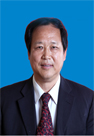 证件照
姓名姓名郭青龙郭青龙郭青龙郭青龙郭青龙导师类型导师类型直博生导师直博生导师直博生导师证件照
证件照
学院/单位学院/单位基础医学与临床药学学院基础医学与临床药学学院基础医学与临床药学学院基础医学与临床药学学院基础医学与临床药学学院招生学科招生学科药理学，基础医学药理学，基础医学药理学，基础医学证件照
证件照
电话电话1380158667913801586679138015866791380158667913801586679邮箱邮箱qinglongguo@hotmail.comqinglongguo@hotmail.comqinglongguo@hotmail.com证件照
证件照
研究方向（100字以内）主要开展肿瘤的发病机制及天然抗肿瘤活性物质的发现性研究。以肿瘤血管生成、转移及凋亡等作用为突破口，研究天然活性物质的有效性、作用靶点及机制；同时探究肿瘤信号转导网络的结构及新功能，寻找抗肿瘤药物新靶点。研究方向（100字以内）主要开展肿瘤的发病机制及天然抗肿瘤活性物质的发现性研究。以肿瘤血管生成、转移及凋亡等作用为突破口，研究天然活性物质的有效性、作用靶点及机制；同时探究肿瘤信号转导网络的结构及新功能，寻找抗肿瘤药物新靶点。研究方向（100字以内）主要开展肿瘤的发病机制及天然抗肿瘤活性物质的发现性研究。以肿瘤血管生成、转移及凋亡等作用为突破口，研究天然活性物质的有效性、作用靶点及机制；同时探究肿瘤信号转导网络的结构及新功能，寻找抗肿瘤药物新靶点。研究方向（100字以内）主要开展肿瘤的发病机制及天然抗肿瘤活性物质的发现性研究。以肿瘤血管生成、转移及凋亡等作用为突破口，研究天然活性物质的有效性、作用靶点及机制；同时探究肿瘤信号转导网络的结构及新功能，寻找抗肿瘤药物新靶点。研究方向（100字以内）主要开展肿瘤的发病机制及天然抗肿瘤活性物质的发现性研究。以肿瘤血管生成、转移及凋亡等作用为突破口，研究天然活性物质的有效性、作用靶点及机制；同时探究肿瘤信号转导网络的结构及新功能，寻找抗肿瘤药物新靶点。研究方向（100字以内）主要开展肿瘤的发病机制及天然抗肿瘤活性物质的发现性研究。以肿瘤血管生成、转移及凋亡等作用为突破口，研究天然活性物质的有效性、作用靶点及机制；同时探究肿瘤信号转导网络的结构及新功能，寻找抗肿瘤药物新靶点。研究方向（100字以内）主要开展肿瘤的发病机制及天然抗肿瘤活性物质的发现性研究。以肿瘤血管生成、转移及凋亡等作用为突破口，研究天然活性物质的有效性、作用靶点及机制；同时探究肿瘤信号转导网络的结构及新功能，寻找抗肿瘤药物新靶点。研究方向（100字以内）主要开展肿瘤的发病机制及天然抗肿瘤活性物质的发现性研究。以肿瘤血管生成、转移及凋亡等作用为突破口，研究天然活性物质的有效性、作用靶点及机制；同时探究肿瘤信号转导网络的结构及新功能，寻找抗肿瘤药物新靶点。研究方向（100字以内）主要开展肿瘤的发病机制及天然抗肿瘤活性物质的发现性研究。以肿瘤血管生成、转移及凋亡等作用为突破口，研究天然活性物质的有效性、作用靶点及机制；同时探究肿瘤信号转导网络的结构及新功能，寻找抗肿瘤药物新靶点。研究方向（100字以内）主要开展肿瘤的发病机制及天然抗肿瘤活性物质的发现性研究。以肿瘤血管生成、转移及凋亡等作用为突破口，研究天然活性物质的有效性、作用靶点及机制；同时探究肿瘤信号转导网络的结构及新功能，寻找抗肿瘤药物新靶点。研究方向（100字以内）主要开展肿瘤的发病机制及天然抗肿瘤活性物质的发现性研究。以肿瘤血管生成、转移及凋亡等作用为突破口，研究天然活性物质的有效性、作用靶点及机制；同时探究肿瘤信号转导网络的结构及新功能，寻找抗肿瘤药物新靶点。研究方向（100字以内）主要开展肿瘤的发病机制及天然抗肿瘤活性物质的发现性研究。以肿瘤血管生成、转移及凋亡等作用为突破口，研究天然活性物质的有效性、作用靶点及机制；同时探究肿瘤信号转导网络的结构及新功能，寻找抗肿瘤药物新靶点。个人简介（包括教育背景、工作经历、社会兼职、视频链接等）个人简介（包括教育背景、工作经历、社会兼职、视频链接等）个人简介（包括教育背景、工作经历、社会兼职、视频链接等）个人简介（包括教育背景、工作经历、社会兼职、视频链接等）个人简介（包括教育背景、工作经历、社会兼职、视频链接等）个人简介（包括教育背景、工作经历、社会兼职、视频链接等）个人简介（包括教育背景、工作经历、社会兼职、视频链接等）个人简介（包括教育背景、工作经历、社会兼职、视频链接等）个人简介（包括教育背景、工作经历、社会兼职、视频链接等）个人简介（包括教育背景、工作经历、社会兼职、视频链接等）个人简介（包括教育背景、工作经历、社会兼职、视频链接等）个人简介（包括教育背景、工作经历、社会兼职、视频链接等）个人简介（包括教育背景、工作经历、社会兼职、视频链接等）个人简介（包括教育背景、工作经历、社会兼职、视频链接等）受教育经历2002/-9-2006/06，中国药科大学，药学院，药理专业，博士1980/-9-1984/06，中国药科大学，药学院，药理专业，学士研究工作经历2020/10至今，中国药科大学，基础医学与临床药学学院，教授2015/10-2020/09，中国药科大学，基础医学与临床药学学院，院长，教授2006/07-2015/09，中国药科大学，药学院，教授2000/09-2006/06，中国药科大学，药学院，副教授1985/09-2000/06，中国药科大学，药学院，讲师受教育经历2002/-9-2006/06，中国药科大学，药学院，药理专业，博士1980/-9-1984/06，中国药科大学，药学院，药理专业，学士研究工作经历2020/10至今，中国药科大学，基础医学与临床药学学院，教授2015/10-2020/09，中国药科大学，基础医学与临床药学学院，院长，教授2006/07-2015/09，中国药科大学，药学院，教授2000/09-2006/06，中国药科大学，药学院，副教授1985/09-2000/06，中国药科大学，药学院，讲师受教育经历2002/-9-2006/06，中国药科大学，药学院，药理专业，博士1980/-9-1984/06，中国药科大学，药学院，药理专业，学士研究工作经历2020/10至今，中国药科大学，基础医学与临床药学学院，教授2015/10-2020/09，中国药科大学，基础医学与临床药学学院，院长，教授2006/07-2015/09，中国药科大学，药学院，教授2000/09-2006/06，中国药科大学，药学院，副教授1985/09-2000/06，中国药科大学，药学院，讲师受教育经历2002/-9-2006/06，中国药科大学，药学院，药理专业，博士1980/-9-1984/06，中国药科大学，药学院，药理专业，学士研究工作经历2020/10至今，中国药科大学，基础医学与临床药学学院，教授2015/10-2020/09，中国药科大学，基础医学与临床药学学院，院长，教授2006/07-2015/09，中国药科大学，药学院，教授2000/09-2006/06，中国药科大学，药学院，副教授1985/09-2000/06，中国药科大学，药学院，讲师受教育经历2002/-9-2006/06，中国药科大学，药学院，药理专业，博士1980/-9-1984/06，中国药科大学，药学院，药理专业，学士研究工作经历2020/10至今，中国药科大学，基础医学与临床药学学院，教授2015/10-2020/09，中国药科大学，基础医学与临床药学学院，院长，教授2006/07-2015/09，中国药科大学，药学院，教授2000/09-2006/06，中国药科大学，药学院，副教授1985/09-2000/06，中国药科大学，药学院，讲师受教育经历2002/-9-2006/06，中国药科大学，药学院，药理专业，博士1980/-9-1984/06，中国药科大学，药学院，药理专业，学士研究工作经历2020/10至今，中国药科大学，基础医学与临床药学学院，教授2015/10-2020/09，中国药科大学，基础医学与临床药学学院，院长，教授2006/07-2015/09，中国药科大学，药学院，教授2000/09-2006/06，中国药科大学，药学院，副教授1985/09-2000/06，中国药科大学，药学院，讲师受教育经历2002/-9-2006/06，中国药科大学，药学院，药理专业，博士1980/-9-1984/06，中国药科大学，药学院，药理专业，学士研究工作经历2020/10至今，中国药科大学，基础医学与临床药学学院，教授2015/10-2020/09，中国药科大学，基础医学与临床药学学院，院长，教授2006/07-2015/09，中国药科大学，药学院，教授2000/09-2006/06，中国药科大学，药学院，副教授1985/09-2000/06，中国药科大学，药学院，讲师受教育经历2002/-9-2006/06，中国药科大学，药学院，药理专业，博士1980/-9-1984/06，中国药科大学，药学院，药理专业，学士研究工作经历2020/10至今，中国药科大学，基础医学与临床药学学院，教授2015/10-2020/09，中国药科大学，基础医学与临床药学学院，院长，教授2006/07-2015/09，中国药科大学，药学院，教授2000/09-2006/06，中国药科大学，药学院，副教授1985/09-2000/06，中国药科大学，药学院，讲师受教育经历2002/-9-2006/06，中国药科大学，药学院，药理专业，博士1980/-9-1984/06，中国药科大学，药学院，药理专业，学士研究工作经历2020/10至今，中国药科大学，基础医学与临床药学学院，教授2015/10-2020/09，中国药科大学，基础医学与临床药学学院，院长，教授2006/07-2015/09，中国药科大学，药学院，教授2000/09-2006/06，中国药科大学，药学院，副教授1985/09-2000/06，中国药科大学，药学院，讲师受教育经历2002/-9-2006/06，中国药科大学，药学院，药理专业，博士1980/-9-1984/06，中国药科大学，药学院，药理专业，学士研究工作经历2020/10至今，中国药科大学，基础医学与临床药学学院，教授2015/10-2020/09，中国药科大学，基础医学与临床药学学院，院长，教授2006/07-2015/09，中国药科大学，药学院，教授2000/09-2006/06，中国药科大学，药学院，副教授1985/09-2000/06，中国药科大学，药学院，讲师受教育经历2002/-9-2006/06，中国药科大学，药学院，药理专业，博士1980/-9-1984/06，中国药科大学，药学院，药理专业，学士研究工作经历2020/10至今，中国药科大学，基础医学与临床药学学院，教授2015/10-2020/09，中国药科大学，基础医学与临床药学学院，院长，教授2006/07-2015/09，中国药科大学，药学院，教授2000/09-2006/06，中国药科大学，药学院，副教授1985/09-2000/06，中国药科大学，药学院，讲师受教育经历2002/-9-2006/06，中国药科大学，药学院，药理专业，博士1980/-9-1984/06，中国药科大学，药学院，药理专业，学士研究工作经历2020/10至今，中国药科大学，基础医学与临床药学学院，教授2015/10-2020/09，中国药科大学，基础医学与临床药学学院，院长，教授2006/07-2015/09，中国药科大学，药学院，教授2000/09-2006/06，中国药科大学，药学院，副教授1985/09-2000/06，中国药科大学，药学院，讲师受教育经历2002/-9-2006/06，中国药科大学，药学院，药理专业，博士1980/-9-1984/06，中国药科大学，药学院，药理专业，学士研究工作经历2020/10至今，中国药科大学，基础医学与临床药学学院，教授2015/10-2020/09，中国药科大学，基础医学与临床药学学院，院长，教授2006/07-2015/09，中国药科大学，药学院，教授2000/09-2006/06，中国药科大学，药学院，副教授1985/09-2000/06，中国药科大学，药学院，讲师受教育经历2002/-9-2006/06，中国药科大学，药学院，药理专业，博士1980/-9-1984/06，中国药科大学，药学院，药理专业，学士研究工作经历2020/10至今，中国药科大学，基础医学与临床药学学院，教授2015/10-2020/09，中国药科大学，基础医学与临床药学学院，院长，教授2006/07-2015/09，中国药科大学，药学院，教授2000/09-2006/06，中国药科大学，药学院，副教授1985/09-2000/06，中国药科大学，药学院，讲师主持科研项目（3个以内）主持科研项目（3个以内）主持科研项目（3个以内）主持科研项目（3个以内）主持科研项目（3个以内）主持科研项目（3个以内）主持科研项目（3个以内）主持科研项目（3个以内）主持科研项目（3个以内）主持科研项目（3个以内）主持科研项目（3个以内）主持科研项目（3个以内）主持科研项目（3个以内）主持科研项目（3个以内）编号项目名称项目名称项目类型[横向课题/纵向课题]项目类型[横向课题/纵向课题]项目类型[横向课题/纵向课题]项目类别起讫时间起讫时间起讫时间总经费（万元）总经费（万元）总经费（万元）本人承担任务[主持、负责、参与]1AKR1C3介导肿瘤耐药的新机制并发展先导化合物AKR1C3介导肿瘤耐药的新机制并发展先导化合物纵向课题纵向课题纵向课题国家自然科学基金重点项目2019.01-2023.122019.01-2023.122019.01-2023.12294294294主持2CPU-006胶囊技术成果转让合同CPU-006胶囊技术成果转让合同横向课题横向课题横向课题成果转化无无无200020002000主持3CPU-118专利及技术成果转让CPU-118专利及技术成果转让横向课题横向课题横向课题成果转化无无无100001000010000主持代表性成果（3个以内）代表性成果（3个以内）代表性成果（3个以内）代表性成果（3个以内）代表性成果（3个以内）代表性成果（3个以内）代表性成果（3个以内）代表性成果（3个以内）代表性成果（3个以内）代表性成果（3个以内）代表性成果（3个以内）代表性成果（3个以内）代表性成果（3个以内）代表性成果（3个以内）编号论文标题论文标题论文标题论文标题期刊名称期刊名称收录情况[SCI收录、EI收录、ISTP收录]卷期卷期卷期卷期作者排名[通讯作者，1,2，其他]作者排名[通讯作者，1,2，其他]1Wogonoside induces cell cycle arrest and differentiation by affecting expression and subcellular localization of PLSCR1 in AML cells. Wogonoside induces cell cycle arrest and differentiation by affecting expression and subcellular localization of PLSCR1 in AML cells. Wogonoside induces cell cycle arrest and differentiation by affecting expression and subcellular localization of PLSCR1 in AML cells. Wogonoside induces cell cycle arrest and differentiation by affecting expression and subcellular localization of PLSCR1 in AML cells. BloodBloodSCI收录2013;121(18):3682-912013;121(18):3682-912013;121(18):3682-912013;121(18):3682-91通讯作者通讯作者2HIF-1α is critical for hypoxia-mediated maintenance of glioblastoma stem cells by activating Notch signaling pathway.. HIF-1α is critical for hypoxia-mediated maintenance of glioblastoma stem cells by activating Notch signaling pathway.. HIF-1α is critical for hypoxia-mediated maintenance of glioblastoma stem cells by activating Notch signaling pathway.. HIF-1α is critical for hypoxia-mediated maintenance of glioblastoma stem cells by activating Notch signaling pathway.. Cell Death and DifferentiationCell Death and DifferentiationSCI收录2012;19(2):284-942012;19(2):284-942012;19(2):284-942012;19(2):284-94通讯作者通讯作者3Regulation of AMPK-related glycolipid metabolism imbalances redox homeostasis and inhibits anchorage independent growth in human breast cancer cellsRegulation of AMPK-related glycolipid metabolism imbalances redox homeostasis and inhibits anchorage independent growth in human breast cancer cellsRegulation of AMPK-related glycolipid metabolism imbalances redox homeostasis and inhibits anchorage independent growth in human breast cancer cellsRegulation of AMPK-related glycolipid metabolism imbalances redox homeostasis and inhibits anchorage independent growth in human breast cancer cellsRedox BiologyRedox BiologySCI收录2018 Jul, 17, :180–1912018 Jul, 17, :180–1912018 Jul, 17, :180–1912018 Jul, 17, :180–191通讯作者通讯作者其他成果及获奖（包括教材专著、专利发明、新药证书、临床批件、荣誉称号等）其他成果及获奖（包括教材专著、专利发明、新药证书、临床批件、荣誉称号等）其他成果及获奖（包括教材专著、专利发明、新药证书、临床批件、荣誉称号等）其他成果及获奖（包括教材专著、专利发明、新药证书、临床批件、荣誉称号等）其他成果及获奖（包括教材专著、专利发明、新药证书、临床批件、荣誉称号等）其他成果及获奖（包括教材专著、专利发明、新药证书、临床批件、荣誉称号等）其他成果及获奖（包括教材专著、专利发明、新药证书、临床批件、荣誉称号等）其他成果及获奖（包括教材专著、专利发明、新药证书、临床批件、荣誉称号等）其他成果及获奖（包括教材专著、专利发明、新药证书、临床批件、荣誉称号等）其他成果及获奖（包括教材专著、专利发明、新药证书、临床批件、荣誉称号等）其他成果及获奖（包括教材专著、专利发明、新药证书、临床批件、荣誉称号等）其他成果及获奖（包括教材专著、专利发明、新药证书、临床批件、荣誉称号等）其他成果及获奖（包括教材专著、专利发明、新药证书、临床批件、荣誉称号等）其他成果及获奖（包括教材专著、专利发明、新药证书、临床批件、荣誉称号等）　1、国家1类抗肝癌新药CPU-118片临床试验批件（2020LP00331）　2、国家1类抗病毒新药黄芩素片II、III期临床试验批件（2018B02490，2018B02491）　3、国家1类抗病毒新药黄芩素片I期临床试验批件（2011L00816，2011L00818）　4、国家1类抗肿瘤新药注射用汉黄芩素临床试验批件（2011L02277，2011L02300）　5、国家特殊津贴获得者；江苏省“333工程”第四批第1层次中青年首席科学家，江苏省有突出贡献的中青年专家，江苏省优秀教育工作者  6、2020年获江苏省研究生教育改革成果优秀奖，2018年江苏省十佳研究生导师团队（提名）　1、国家1类抗肝癌新药CPU-118片临床试验批件（2020LP00331）　2、国家1类抗病毒新药黄芩素片II、III期临床试验批件（2018B02490，2018B02491）　3、国家1类抗病毒新药黄芩素片I期临床试验批件（2011L00816，2011L00818）　4、国家1类抗肿瘤新药注射用汉黄芩素临床试验批件（2011L02277，2011L02300）　5、国家特殊津贴获得者；江苏省“333工程”第四批第1层次中青年首席科学家，江苏省有突出贡献的中青年专家，江苏省优秀教育工作者  6、2020年获江苏省研究生教育改革成果优秀奖，2018年江苏省十佳研究生导师团队（提名）　1、国家1类抗肝癌新药CPU-118片临床试验批件（2020LP00331）　2、国家1类抗病毒新药黄芩素片II、III期临床试验批件（2018B02490，2018B02491）　3、国家1类抗病毒新药黄芩素片I期临床试验批件（2011L00816，2011L00818）　4、国家1类抗肿瘤新药注射用汉黄芩素临床试验批件（2011L02277，2011L02300）　5、国家特殊津贴获得者；江苏省“333工程”第四批第1层次中青年首席科学家，江苏省有突出贡献的中青年专家，江苏省优秀教育工作者  6、2020年获江苏省研究生教育改革成果优秀奖，2018年江苏省十佳研究生导师团队（提名）　1、国家1类抗肝癌新药CPU-118片临床试验批件（2020LP00331）　2、国家1类抗病毒新药黄芩素片II、III期临床试验批件（2018B02490，2018B02491）　3、国家1类抗病毒新药黄芩素片I期临床试验批件（2011L00816，2011L00818）　4、国家1类抗肿瘤新药注射用汉黄芩素临床试验批件（2011L02277，2011L02300）　5、国家特殊津贴获得者；江苏省“333工程”第四批第1层次中青年首席科学家，江苏省有突出贡献的中青年专家，江苏省优秀教育工作者  6、2020年获江苏省研究生教育改革成果优秀奖，2018年江苏省十佳研究生导师团队（提名）　1、国家1类抗肝癌新药CPU-118片临床试验批件（2020LP00331）　2、国家1类抗病毒新药黄芩素片II、III期临床试验批件（2018B02490，2018B02491）　3、国家1类抗病毒新药黄芩素片I期临床试验批件（2011L00816，2011L00818）　4、国家1类抗肿瘤新药注射用汉黄芩素临床试验批件（2011L02277，2011L02300）　5、国家特殊津贴获得者；江苏省“333工程”第四批第1层次中青年首席科学家，江苏省有突出贡献的中青年专家，江苏省优秀教育工作者  6、2020年获江苏省研究生教育改革成果优秀奖，2018年江苏省十佳研究生导师团队（提名）　1、国家1类抗肝癌新药CPU-118片临床试验批件（2020LP00331）　2、国家1类抗病毒新药黄芩素片II、III期临床试验批件（2018B02490，2018B02491）　3、国家1类抗病毒新药黄芩素片I期临床试验批件（2011L00816，2011L00818）　4、国家1类抗肿瘤新药注射用汉黄芩素临床试验批件（2011L02277，2011L02300）　5、国家特殊津贴获得者；江苏省“333工程”第四批第1层次中青年首席科学家，江苏省有突出贡献的中青年专家，江苏省优秀教育工作者  6、2020年获江苏省研究生教育改革成果优秀奖，2018年江苏省十佳研究生导师团队（提名）　1、国家1类抗肝癌新药CPU-118片临床试验批件（2020LP00331）　2、国家1类抗病毒新药黄芩素片II、III期临床试验批件（2018B02490，2018B02491）　3、国家1类抗病毒新药黄芩素片I期临床试验批件（2011L00816，2011L00818）　4、国家1类抗肿瘤新药注射用汉黄芩素临床试验批件（2011L02277，2011L02300）　5、国家特殊津贴获得者；江苏省“333工程”第四批第1层次中青年首席科学家，江苏省有突出贡献的中青年专家，江苏省优秀教育工作者  6、2020年获江苏省研究生教育改革成果优秀奖，2018年江苏省十佳研究生导师团队（提名）　1、国家1类抗肝癌新药CPU-118片临床试验批件（2020LP00331）　2、国家1类抗病毒新药黄芩素片II、III期临床试验批件（2018B02490，2018B02491）　3、国家1类抗病毒新药黄芩素片I期临床试验批件（2011L00816，2011L00818）　4、国家1类抗肿瘤新药注射用汉黄芩素临床试验批件（2011L02277，2011L02300）　5、国家特殊津贴获得者；江苏省“333工程”第四批第1层次中青年首席科学家，江苏省有突出贡献的中青年专家，江苏省优秀教育工作者  6、2020年获江苏省研究生教育改革成果优秀奖，2018年江苏省十佳研究生导师团队（提名）　1、国家1类抗肝癌新药CPU-118片临床试验批件（2020LP00331）　2、国家1类抗病毒新药黄芩素片II、III期临床试验批件（2018B02490，2018B02491）　3、国家1类抗病毒新药黄芩素片I期临床试验批件（2011L00816，2011L00818）　4、国家1类抗肿瘤新药注射用汉黄芩素临床试验批件（2011L02277，2011L02300）　5、国家特殊津贴获得者；江苏省“333工程”第四批第1层次中青年首席科学家，江苏省有突出贡献的中青年专家，江苏省优秀教育工作者  6、2020年获江苏省研究生教育改革成果优秀奖，2018年江苏省十佳研究生导师团队（提名）　1、国家1类抗肝癌新药CPU-118片临床试验批件（2020LP00331）　2、国家1类抗病毒新药黄芩素片II、III期临床试验批件（2018B02490，2018B02491）　3、国家1类抗病毒新药黄芩素片I期临床试验批件（2011L00816，2011L00818）　4、国家1类抗肿瘤新药注射用汉黄芩素临床试验批件（2011L02277，2011L02300）　5、国家特殊津贴获得者；江苏省“333工程”第四批第1层次中青年首席科学家，江苏省有突出贡献的中青年专家，江苏省优秀教育工作者  6、2020年获江苏省研究生教育改革成果优秀奖，2018年江苏省十佳研究生导师团队（提名）　1、国家1类抗肝癌新药CPU-118片临床试验批件（2020LP00331）　2、国家1类抗病毒新药黄芩素片II、III期临床试验批件（2018B02490，2018B02491）　3、国家1类抗病毒新药黄芩素片I期临床试验批件（2011L00816，2011L00818）　4、国家1类抗肿瘤新药注射用汉黄芩素临床试验批件（2011L02277，2011L02300）　5、国家特殊津贴获得者；江苏省“333工程”第四批第1层次中青年首席科学家，江苏省有突出贡献的中青年专家，江苏省优秀教育工作者  6、2020年获江苏省研究生教育改革成果优秀奖，2018年江苏省十佳研究生导师团队（提名）　1、国家1类抗肝癌新药CPU-118片临床试验批件（2020LP00331）　2、国家1类抗病毒新药黄芩素片II、III期临床试验批件（2018B02490，2018B02491）　3、国家1类抗病毒新药黄芩素片I期临床试验批件（2011L00816，2011L00818）　4、国家1类抗肿瘤新药注射用汉黄芩素临床试验批件（2011L02277，2011L02300）　5、国家特殊津贴获得者；江苏省“333工程”第四批第1层次中青年首席科学家，江苏省有突出贡献的中青年专家，江苏省优秀教育工作者  6、2020年获江苏省研究生教育改革成果优秀奖，2018年江苏省十佳研究生导师团队（提名）　1、国家1类抗肝癌新药CPU-118片临床试验批件（2020LP00331）　2、国家1类抗病毒新药黄芩素片II、III期临床试验批件（2018B02490，2018B02491）　3、国家1类抗病毒新药黄芩素片I期临床试验批件（2011L00816，2011L00818）　4、国家1类抗肿瘤新药注射用汉黄芩素临床试验批件（2011L02277，2011L02300）　5、国家特殊津贴获得者；江苏省“333工程”第四批第1层次中青年首席科学家，江苏省有突出贡献的中青年专家，江苏省优秀教育工作者  6、2020年获江苏省研究生教育改革成果优秀奖，2018年江苏省十佳研究生导师团队（提名）　1、国家1类抗肝癌新药CPU-118片临床试验批件（2020LP00331）　2、国家1类抗病毒新药黄芩素片II、III期临床试验批件（2018B02490，2018B02491）　3、国家1类抗病毒新药黄芩素片I期临床试验批件（2011L00816，2011L00818）　4、国家1类抗肿瘤新药注射用汉黄芩素临床试验批件（2011L02277，2011L02300）　5、国家特殊津贴获得者；江苏省“333工程”第四批第1层次中青年首席科学家，江苏省有突出贡献的中青年专家，江苏省优秀教育工作者  6、2020年获江苏省研究生教育改革成果优秀奖，2018年江苏省十佳研究生导师团队（提名）